Objednací listč. 45/21/11 Předmět objednávky 	Množství	Předpokl. cena Kč 	Celkem (s DPH): 	93 000,00 Kč Popis objednávky:Termín dodání:  Bankovní spojení: ČSOB, a.s., č.ú.: 182050112/0300	IČ: 00251810	DIČ: CZ00251810Upozornění:	Na faktuře uveďte číslo naší objednávky.	Kopii objednávky vraťte s fakturou.	Schválil:	Bc. Štěpánka Mošovská	vedoucí odboru vnitřních věcí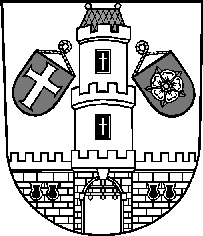 Město StrakoniceMěsto StrakoniceMěstský úřad StrakoniceOdbor vnitřních věcíVelké náměstí 2386 01 StrakoniceVyřizuje:Michaela VaněčkováTelefon:383 700 210E-mail:michaela.vaneckova@mu-st.czDatum: 15. 11. 2021Dodavatel:MABIL MOBIL s.r.o.Na Šancích 344724 00  OstravaIČ: 27760456 , DIČ: CZ27760456Elektronická zvonkohra Musicbox, zesilovač, 4x reproduktor, kabely a konzole193 000,00